   Smer: Finansijski tehničar   IV godina   PITANJA: Krediti (pojam i vrste)Uslovi dobijanja kredita (krediti pravnim i fizičkim licima)Postupak i odobravanje kredita pravnim licimaPostupak i odobravanje kredita fizičkim licima (građanima)Instrumenti obezbeđenja kreditaPoslovi platnog prometaPoslovi banaka sa stanovništvomPoslovi banaka sa inostranstvom (kreditni poslovi sa inostranim bankama i organizacijama)Poslovi platnog prometa ovlašćenih banaka sa inostranstvomInstrumenti plaćanja u međunarodnom platnom prometuSistem međunarodnog plaćanjaPrincipi poslovanja banakaBankarski menadžmentFinansijski informacioni sistem Hartije od vrednosti (pojam i vrste)AkcijeObvezniceBlagajnički zapisiSertifikat, skladišnica, konosman Poslovanje hartijama od vrednostiFinansijsko tržište (pojam i vrste)Berze i vrste berzanskih poslova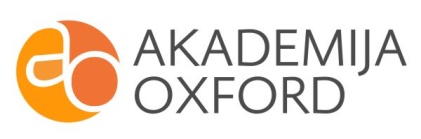 